21.02.2018 г. обучающиеся  ГБ ПОУ «Пермский нефтяной колледж»,  проживающие в общежитии КГАУ «Управление общежитиями СПО ПК»  по адресу: г. Пермь, бульвар Гагарина, 58 б под руководством воспитателя Плотниковой Л.Г. посетили Пермский краеведческий музей. На Речном вокзале работает  мультимедийная  выставка  «Россия- моя история. Пермский край»Особенность этой экспозиции в том, что вся информация представлена в мультимедийном формате, который заинтересует и детей, и взрослых. На выставке познакомиться с историей вам помогут сенсорные столы и экраны, лайтбоксы, коллажи, проекторы, планшетные компьютеры. Т.е.  это оборудование позволяет собрать историю России, Прикамья  в единый образ, представить, как единый исторический процесс. Ребятам очень понравилось и обещали  рассказать другим  об этой выставке, т.к. историю Прикамья, России надо знать. Некоторые ребята оставили запись на стенде о своих впечатлениях о выставке.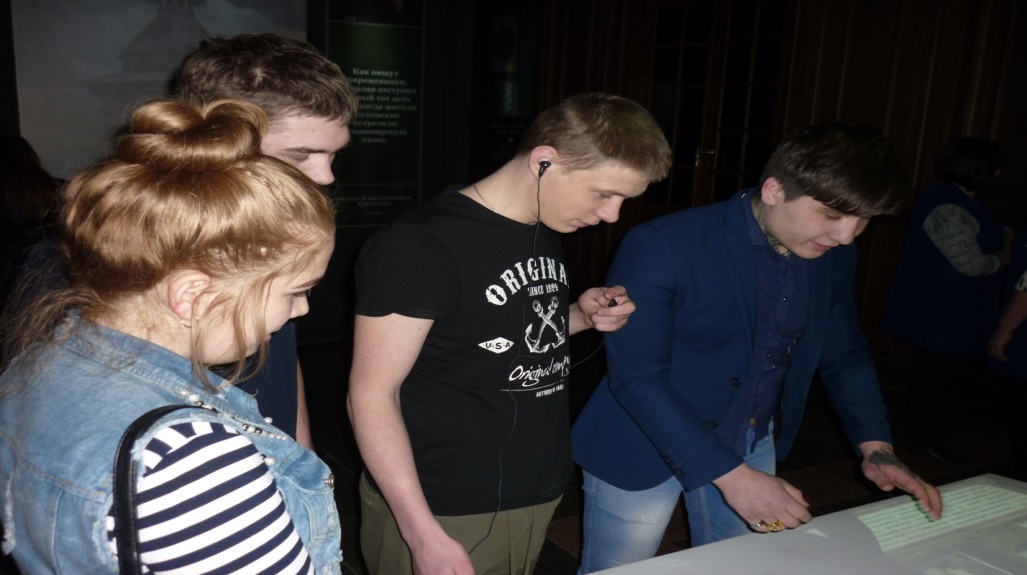 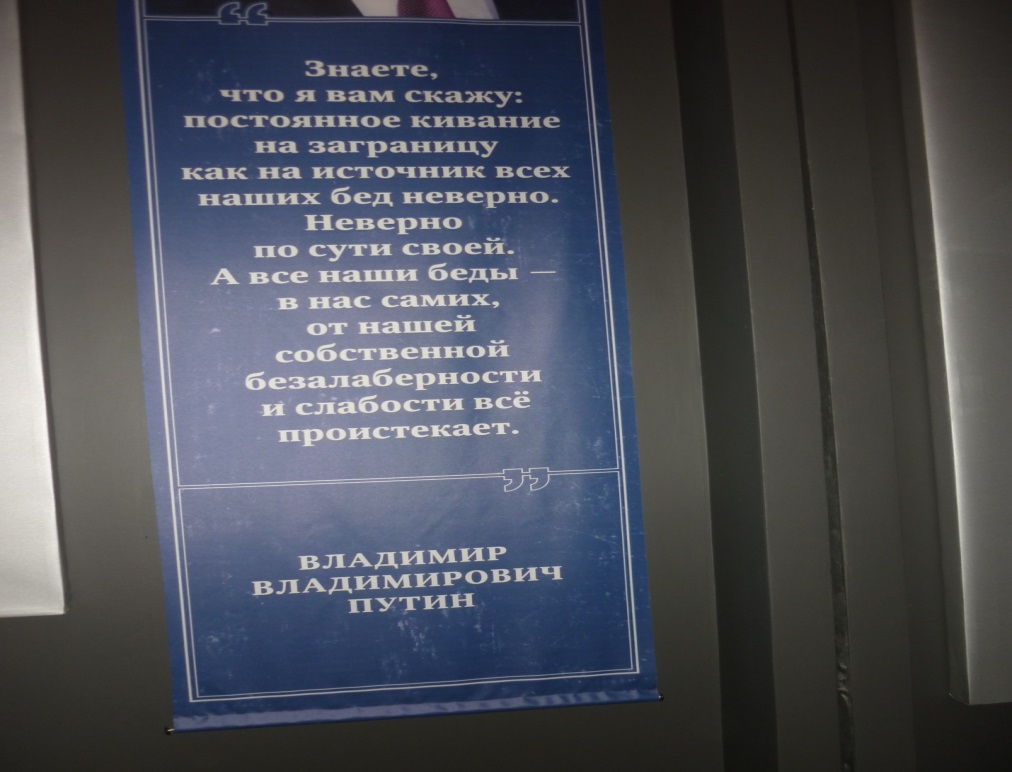 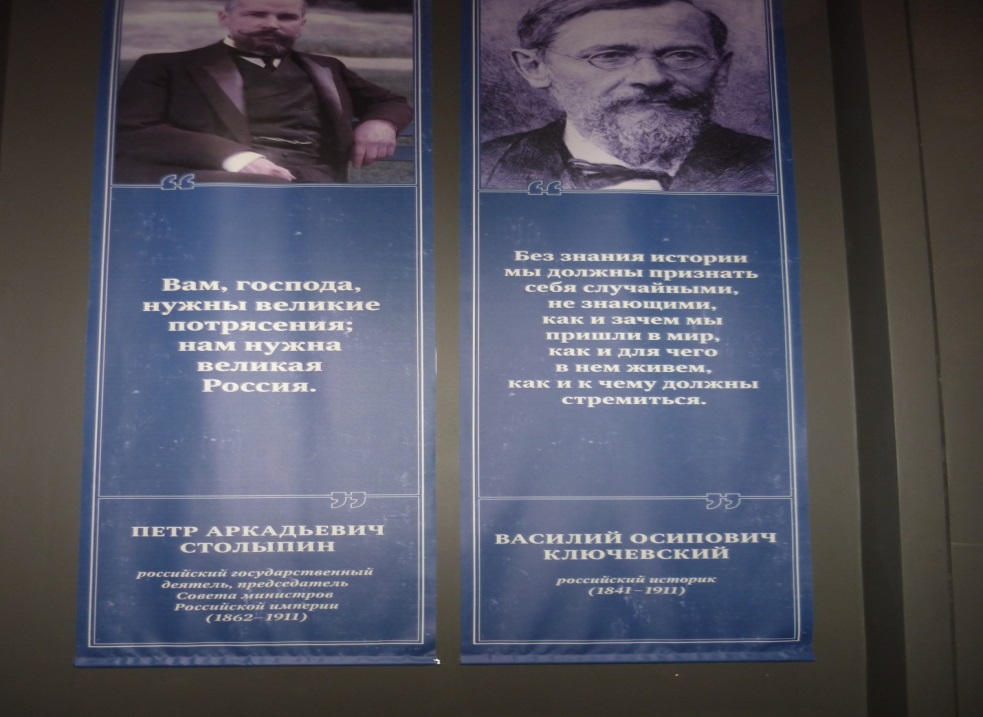 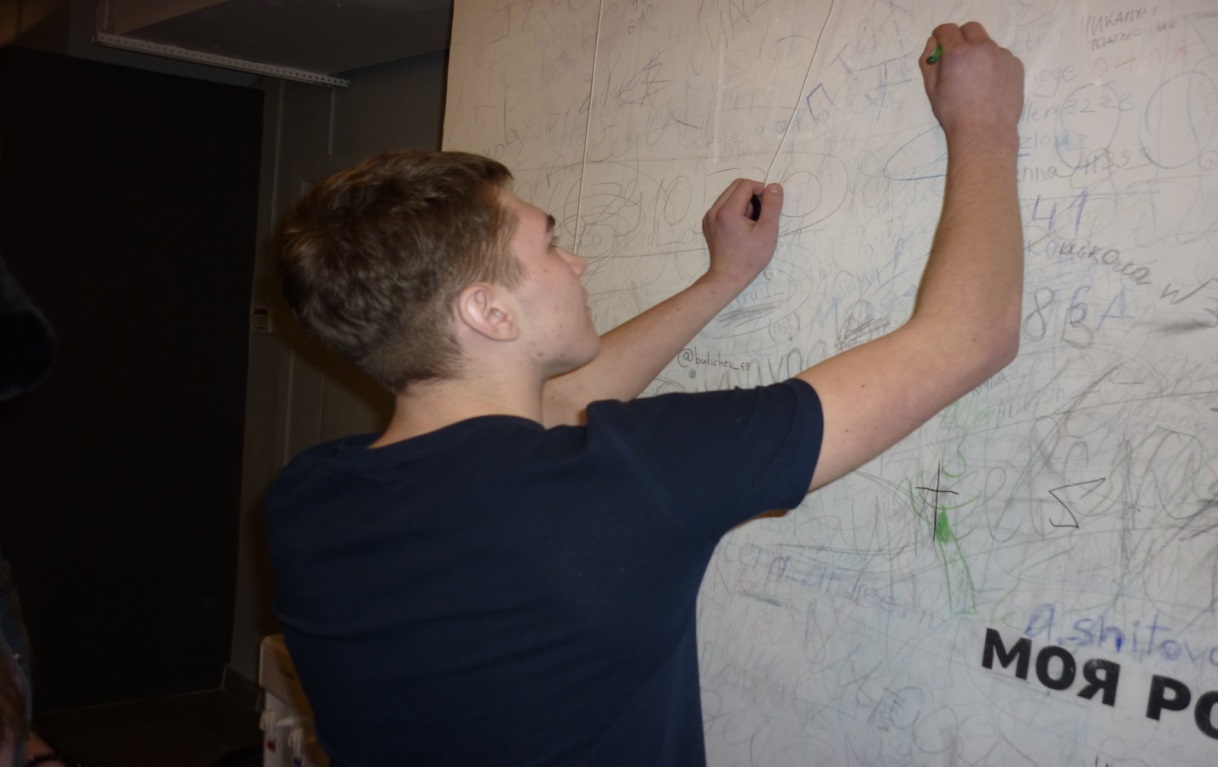 